GUYASUTA SPONSORSHIP LEVELS The Mission of Guyasuta Youth Football Association is to bring together the residents of surrounding communities that do not have a local football program to promote football, cheerleading, positive relationship skills, good sportsmanship, and community pride.In an effort to keep our registration fees reasonable, we rely heavily on sponsors.  Our sponsorship program will be available for the upcoming football season.  A sponsor of any dollar amount is greatly appreciated but if you sponsor one of the following amounts, we will advertise your company name as follows:Gold Sponsor - $5,000   Pays for the cost to rent our Home field and Practice Field Sponsor name displayed on our website for one (1) full year, added to our weekly newsletter, featured in our annual yearbook, and a banner that will hang at our home games, name announced at all home games at half time of each game, plaque with group photoSilver Sponsor - $1,000   Buys new Game uniform for 12 Football PlayersSponsor name displayed on our website for one (1) full year, added to our weekly newsletter, featured in our annual yearbook, and a banner that will hang at our home games, name announced at all home games at half time of each game  Sponsor name displayed on our website for one (1) full year (https://guyasutafootball.teamsnapsites.com/), Sponsor Name: 											(As you’d like it to appear) Company Name: 											Address: 												City, State, Zip: 											Company Phone: 											Website URL: 												Contact Name: 											Email: 													 Sponsor Signature: 						Date: 					Sponsor Level: 						___   Check for $____________ enclosed made payable to Guyasuta Area Football Association 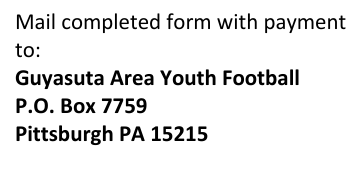 Note: Corporate Sponsors must submit this form by August 1, 2023, to receive full recognition included in sponsorship levels.  Thank you for helping make a difference for the children in our community and organization.Email Barb McBriar President at Barbie6255@aol.com for additional information.GUYASUTA is a 501(c)(3) nonprofit organization and your donation may be tax deductible. Please consult your tax advisor for additional information regarding deductions. EIN: 25-1440869  Bronze Sponsor - $500 Sponsors Registration for 6 Football player or 10 CheerleadersBronze Sponsor - $500 Sponsors Registration for 6 Football player or 10 CheerleadersBronze Sponsor - $500 Sponsors Registration for 6 Football player or 10 CheerleadersSponsor name displayed on our website for one (1) full year, added to our weekly newsletter, featured in our annual yearbook, and a banner that will hang at our home gamesPartner Sponsor - $200   Sponsors Registration for 2 Football player or 4 CheerleadersPartner Sponsor - $200   Sponsors Registration for 2 Football player or 4 CheerleadersSponsor name displayed on our website for one (1) full year as well as added to our weekly newsletter, featured in our annual yearbookSponsor name displayed on our website for one (1) full year as well as added to our weekly newsletter, featured in our annual yearbookFriend of Guyasuta $100 Sponsors Registration for 1 Football player or 2 Cheerleaders Friend of Guyasuta $100 Sponsors Registration for 1 Football player or 2 Cheerleaders 